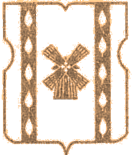 АППАРАТ СОВЕТА ДЕПУТАТОВМУНИЦИПАЛЬНОГО ОКРУГА БИРЮЛЕВО ВОСТОЧНОЕРАСПОРЯЖЕНИЕ20.02.2015___№ 02-01-07-08_________________В соответствии со статьей 12 Федерального закона от 25.12.2008                № 273-ФЗ «О противодействии коррупции», Указом Президента Российской Федерации от 23.06.2014 № 453 «О внесении изменений в некоторые акты Президента Российской Федерации по вопросам противодействия коррупции»: 1. Утвердить Перечень должностей муниципальной службы аппарата Совета депутатов муниципального округа Бирюлево Восточное, после увольнения с которых муниципальные служащие в течение двух лет имеют право замещать на условиях трудового договора должности в организации и (или) выполнять в данной организации работы (оказывать данной организации услуги) в течение месяца стоимостью более ста тысяч рублей на условиях гражданско-правового договора (гражданско-правовых договоров), если отдельные функции муниципального (административного) управления данной организации входили в должностные обязанности муниципального служащего с согласия Комиссии по соблюдению требований к служебному поведению муниципальных служащих и урегулированию конфликта интересов в муниципальном округе Бирюлево Восточное (приложение).2. Советнику  Орловой И.П. ознакомить муниципальных служащих, замещающих должности муниципальной службы, включенные в Перечень, с настоящим распоряжением в установленном порядке.3. Опубликовать настоящее распоряжение в бюллетене «Московский муниципальный вестник» и разместить на официальном сайте муниципального округа Бирюлево Восточное (www.mrbv.ru).4. Настоящее распоряжение вступает в силу со дня его опубликования.5. Контроль за исполнением настоящего распоряжения возложить на главу муниципального округа Бирюлево Восточное Яковлеву Елену Николаевну.Глава муниципального округаБирюлево Восточное							      Е.Н. Яковлева     Приложение                         к распоряжению                         от 20.02.2015 № 02-01-07-08ПЕРЕЧЕНЬдолжностей муниципальной службы аппарата Совета депутатов муниципального округа Бирюлево Восточное, после увольнения с которых муниципальные служащие в течение двух лет имеют право замещать должности в организации и (или) выполнять в данной организации  работы (оказывать данной организации услуги) в течение месяца стоимостью более ста тысяч рублей на условиях гражданско-правового договора (гражданско- правовых договоров) с согласия комиссии по соблюдению требований к служебному поведению муниципальных служащих и урегулированию конфликта интересов в муниципальном округе Бирюлево Восточное1. Главный бухгалтер –заведующий финансовым экономическим сектором. Об утверждении Перечня должностей муниципальной службы  аппарата Совета депутатов муниципального округа Бирюлево Восточное, после увольнения с которой муниципальные служащие в течение двух лет имеют право замещать на условиях трудового договора должности в организации и (или) выполнять в данной организации работы на условиях гражданско-правового договора с согласия Комиссии  по соблюдению требований к служебному поведению муниципальных служащих и урегулированию конфликта интересов в муниципальном округе Бирюлево Восточное